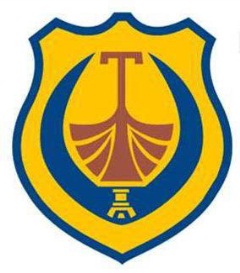 OPŠTINA  TIVAT SKUPŠTINA  OPŠTINETivat,12.05.2016. godine Br. 0301-030-4/2Na osnovu člana 62 Poslovnika Skupštine opštine Tivat („Sl.list CG - opštinski propisi“ br.21/11),  sazivamII SJEDNICU  SKUPŠTINE  OPŠTINE  TIVATSjednica će se održati 17.05. 2016. godine. godine, sa početkom u 10,00 časova u skupštinskoj sali opštine Tivat. Za sjednicu predlažem  sljedećiDNEVNI   REDIzbor Predsjednika opštine TivatPredlog odluke o imenovanju članova Odbora za izbor I imenovanjaPredlog odluke o imenovanju članova Odbora za društvene djelatnostiPredlog odluke o imenovanju članova Odbora statut I propisePredlog odluke o imenovanju članova Odbora za finansije, budžet I ekonomski razvojPredlog odluke o imenovanju članova Odbora za planiranje I uređenje prostora I stambeno komunalnu djelatnostPredlog odluke o imenovanju članova Odbora za međuopštinsku I međunarodnu saradnjuPredlog odluke o imenovanju članova Savjeta za zaštitu životne sredinePredlog odluke o imenovanju članova Savjeta za davanje predloga naziva, naselja, ulica I trgovaPredlog odluke o imenovanju članova Savjeta za predstavke I pritužbe                                                                                                                      Predsjednik Skupštine                                                                                                                           Ivan Novosel, s.r. 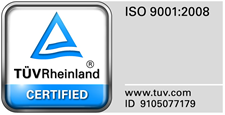 